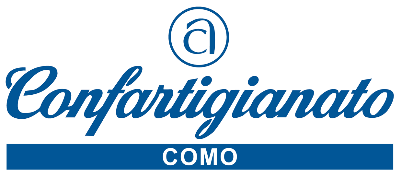 Como, 18 giugno 2021							Comunicato StampaFISCO – CONFARTIGIANATO CHIEDE DI SPOSTARE AL 20 LUGLIOLA SCADENZA DEI VERSAMENTI IMPOSTE E IRAP.Galli Confartigianato: con la pandemia impossibile rispettare temine 30 giugnoSpostare al 20 luglio la scadenza dei versamenti delle imposte risultanti dalla dichiarazione dei redditi e dell’Irap per i contribuenti per i quali sono stati elaborati gli ISA. E’ la richiesta che come Confartigianato abbiamo rivolto al Ministero delle Finanze e all’Agenzia delle Entrate. “E’ molto difficile – sottolinea Roberto Galli Presidente di Confartigianato Como – rispettare l’attuale termine del 30 giugno. Gli effetti della pandemia sulle attività delle imprese e sull’operatività delle Associazioni e degli intermediari che le assistono negli adempimenti tributari hanno provocato inevitabili complicazioni e ritardi nella elaborazione dei bilanci aziendali. Queste difficoltà operative sommate alle numerose, continue novità nella gestione degli adempimenti rendono indispensabile spostare la scadenza al 20 luglio o, in alternativa, al prossimo 20 agosto con la maggiorazione dello 0,4% a titolo di interesse”.“Ci auguriamo – aggiunge Galli – che, oltre alla indispensabile proroga delle prossime scadenze tributarie, si proceda all’annunciata revisione complessiva del sistema fiscale per ridurre il peso delle tasse su imprese e cittadini, il numero di adempimenti e le complicazioni per pagarle. Le imprese vanno accompagnate nella ripresa della normalità economica con misure strutturali di riduzione generalizzata del prelievo sul lavoro in ogni sua forma, sia esso subordinato che indipendente, e di reale semplificazione del sistema di tassazione personale per rendere più trasparente ed immediatamente riconoscibile il carico tributario che grava sul contribuente”.2100 Como – Viale Roosevelt 15 – tel. 031 3161 info@confartigianatocomo.it www.confartigianatocomo.it